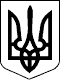 РАХІВСЬКА РАЙОННА державна адміністраціяЗАКАРПАТСЬКОЇ  ОБЛАСТІ РАХІВСЬКА РАЙОННА ВІЙСЬКОВа адміністраціяР О З П О Р Я Д Ж Е Н Н Я28.05.2024                                          м. Рахів                                                     № 43Про вибуття вихованки  з дитячого будинку сімейного типу          Відповідно до статей 6 і 39 Закону України „Про місцеві державні адміністрації”,  статей 4, 15 і 28 Закону України „Про правовий режим воєнного стану”, указів Президента України від 24 лютого 2022 року № 64/2022 ,,Про введення воєнного стану в Україні” (із змінами) та від 24 лютого 2022 року №68/2022 ,,Про утворення військових адміністрацій”, пунктів 2, 4 постанови Кабінету Міністрів України від 26 квітня 2002 р. № 564 „Про затвердження Положення про дитячий будинок сімейного типу” (із змінами), постанови Кабінету Міністрів України від 26 червня 2019 р. № 552 „Деякі питання виплати державної соціальної допомоги на дітей-сиріт та дітей, позбавлених батьківського піклування, осіб з їх числа, у тому числі з інвалідністю, грошового забезпечення батькам-вихователям і прийомним батькам за надання соціальних послуг у дитячих будинках сімейного типу та прийомних сімʼях за принципом ,,гроші ходять за дитиною”, оплати послуг із здійснення патронату над дитиною та виплати соціальної допомоги на утримання дитини в сімʼї патронатного вихователя, підтримки малих групових будинків” (із змінами), враховуючи рішення комісії з питань захисту прав дитини при райдержадміністрації від 23.05.2024 р. (протокол № 01), заяву особи, із числа дітей, позбавлених батьківського піклування ХХХХХХХ від 17.05.2024 року, з метою вибуття вихованки з дитячого будинку сімейного типу Онофрюк І.І. та Онофрюк З.В.:        1. Припинити перебування ХХХХХХХХ ХХХХХХХХ ХХХХХХ, 05 травня    2006 року народження та відрахувати її з дитячого будинку сімейного типу Онофрюка Івана Івановича, 03 жовтня 1961 року народження та Онофрюк Зінаїди Вікторівни, 08 лютого 1970 року народження, мешканців селища Великий Бичків, вулиця Прикордонна, 7а, Рахівського району.        Підстава: досягнення повноліття та бажання проживати самостійно.        2. Службі у справах дітей районної державної адміністрації – районної військової адміністрації (Кокіш О.П.) підготувати проект договору про організацію діяльності дитячого будинку сімейного типу між районною державною адміністрацією – районною військовою адміністрацією та батьками-вихователями у зв’язку із вибуттям вихованки з дитячого будинку сімейного типу.                              3. Управлінню соціального захисту населення та надання соціальних послуг районної державної адміністрації – районної військової адміністрації (Спасюк М.Ю.) припинити виплати державної соціальної допомоги на ХХХХХХХ ХХХХХХ ХХХХХХ, 05 травня 2006 року народження та зменшити грошове забезпечення батькам-вихователям Онофрюк І.І. та Онофрюк З.В. з урахуванням кількості дітей вихованців.        4. Контроль за виконанням розпорядження покласти на заступника голови районної державної адміністрації – начальника районної військової адміністрації Басарабу П.В.Голова районної державної адміністрації - начальника районної військової адміністрації                                        Владіслав КИЧ